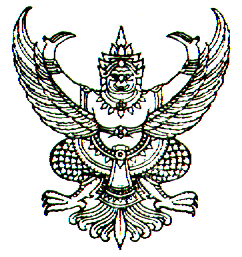 ประกาศองค์การบริหารส่วนตำบลคลองใหม่เรื่อง   การเรียกประชุมสภาองค์การบริหารส่วนตำบลคลองใหม่ สมัยวิสามัญ สมัยที่ 1 ประจำปี พ.ศ.2562**********************ด้วยประชุมสภาองค์การบริหารส่วนตำบลคลองใหม่   ได้มีมติในการประชุมสภาองค์การบริหารส่วนตำบลคลองใหม่ สมัยสามัญ สมัยที่ 3 ครั้งที่ 2 ประจำปี พ.ศ.2561 เมื่อวันที่ 15 สิงหาคม  2561  กำหนดให้ประชุมสภาองค์การบริหารส่วนตำบลคลองใหม่  สมัยประชุมสามัญประจำปีไว้  จำนวน 4 สมัย  และนายอำเภอสามพรานได้อนุญาตเปิดประชุมสภาฯ สมัยวิสามัญ สมัยที่ 1   ประจำปี  พ.ศ.2562  มีกำหนดระยะเวลาประชุมไม่เกิน 15 วัน  เริ่มสมัยประชุมในวันที่  27  กุมภาพันธ์  2562 เป็นต้นไป ดังนั้น อาศัยอำนาจตามระเบียบกระทรวงมหาดไทยว่าด้วยข้อบังคับการประชุมสภาท้องถิ่น พ.ศ.2547 และที่แก้ไขเพิ่มเติมถึง (ฉบับที่ 2 ) พ.ศ.2554 ข้อ 36 (3) จึงให้เรียกประชุมสภาองค์การบริหารส่วนตำบลคลองใหม่  สมัยวิสามัญ สมัยที่ 1  ในวันจันทร์ที่  4  มีนาคม  2562 เวลา 10.00 น.		อนึ่ง ขอเชิญประชาชนผู้สนใจทั่วไปเข้าร่วมรับฟังการประชุมดังกล่าว ในวันจันทร์ที่  4  มีนาคม  2562    ณ ห้องประชุมสภาองค์การบริหารส่วนตำบลคลองใหม่ เวลา 10.00 น. เป็นต้นไป โดยมีข้อกำหนดให้ผู้ที่ประสงค์เข้ารับฟังการประชุม ปฏิบัติดังนี้1. ที่ประชุมสภาท้องถิ่นเป็นสถานที่ที่ควรแก่การเคารพ สมาชิกสภาท้องถิ่น ผู้บริหารท้องถิ่น พนักงานส่วนตำบล หรือประชาชนโดยทั่วไปสามารถเข้าร่วมรับฟังการประชุมได้ โดยผู้เข้าร่วมประชุมจะต้องแต่งกายสุภาพ ประพฤติตนให้เรียบร้อย และอยู่ ณ ที่ซึ่งจัดไว้ให้2. สมาชิกสภาท้องถิ่น คณะผู้บริหารท้องถิ่น พนักงานส่วนตำบล ที่จะเข้าร่วมการประชุมสภาท้องถิ่นให้แต่งเครื่องแบบสีกากีคอพับ3. ห้ามผู้ใดใช้ถ้อยคำไม่สุภาพ กล่าวคำหยาบคาย เสียดสี หรือใส่ร้าย4. ห้ามผู้ใดแสดงกิริยาอันน่ารังเกียจ5. ห้ามผู้ใดก่อกวนความสงบเรียบร้อย หรือกระทำการให้เสื่อมเสียเกียรติของที่ประชุมหรือจงใจกระทำการใดๆ อันเป็นเหตุรบกวนกิจการของที่ประชุมสภาท้องถิ่น6. ห้ามผู้ใดพกพาอาวุธเข้ามาในที่ประชุมสภาท้องถิ่น7. ห้ามผู้ใดขัดคำสั่งของประธานสภาท้องถิ่นจึงประกาศให้ประชาชนและผู้ที่สนใจทราบโดยทั่วกัน				ประกาศ    ณ    วันที่   26   กุมภาพันธ์     พ.ศ.2562					           (นายสกล  คิมประเสริฐ)				       ประธานสภาองค์การบริหารส่วนตำบลคลองใหม่
